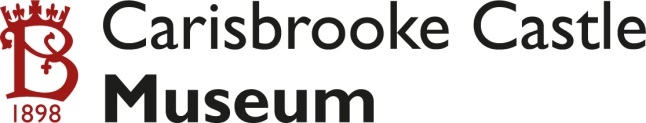 Talks which can be offered to Groups on behalf ofCarisbrooke Castle MuseumDonations for the talks will be given to the MuseumRosemary Cooper (Trustee of the Museum and a former Curator) offers:The Captive King (how King Charles I came to the Isle of Wight, his treatment as a prisoner, his attempts to escape from Carisbrooke Castle and the consequences of his failure).The short life of Princess Elizabeth Stuart (life of Charles 1’s gifted daughter, who died at Carisbrooke at the age of 14).A tour of the Island in Sand Pictures (a look at some of the artists, their techniques and the museum’s collection of sand art, an art form almost unique to the Island).Shades of the past: John Buncombe of Newport (a local silhouette artist, whose life was beset by tragedy; his early 19th century portraits showing military uniforms are highly regarded)The Isle of Wight 200 years ago, as depicted by John Nixon (the life of this London wine merchant, the Island at this time, and his watercolours of coast, country and town).Fiction, fashion and family values (a look at a late Victorian weekly magazine for young women)All use PowerPoint and are illustrated with a lot of material from the museum collections. Rosemary can be contacted on 405250 or via e-mail at ro.cooper@mypostoffice.co.ukBob Longton (Weekend Custodian at the Museum) offers:Island Roads were Different – The difficulties of stagecoach travel to the Isle of Wight and a typical tour across the Island to the Undercliff.This Fashionable Georgian Island - A move from visiting mainland spas to Island bathing places and a scandal among local gentry.A Georgian Visitor on the Isle of Wight – as seen through the eyes of the artist Thomas Rowlandson, who with other visitors came to discover the picturesque beauty of the Island.A Victorian Tour of the Isle of Wight – Railway travel to I.O.W., family holidays, trips by horse drawn charabanc and by paddle steamer to Alum Bay.Victorian Lantern Slides – over 40 hand-coloured photographs of towns, villages and churches on the Isle of Wight together with quotes from contemporary guide books.Impressions of our Island – The cycling craze and an artist’s sketches of beach holidays on the Island in the 1920s.All use PowerPoint and many of the illustrations are from the Museum collections.  Bob can be contacted on 866186 or via e-mail at bob.longton@mypostoffice.co.ukNick Minns (Member of The Royal Society of Chemistry,   historian of science, with an interest in I.O.W. related matter) offers:Scientists connected to the Isle of Wight – focusing on John Milne, Robert Hooke, Augustus Harcourt, John Gassiot, Marconi, or Michael FaradayVictorian Watercolourists – F.M. Minns and Ellen CanteloRyde – Gassiot Family, Gassiot School, or 		Harcourt: The Sands, Alice and the Wight KnightHistory of PostcardsNick can be contacted on 563083 or n.om@btinternet.comHarriet Robinson (a Life Member of The Embroiderers Guild, A Friend of the Royal School of Needlework and a member of The Isle of Wight Embroiderers) offers:Welcome to the wonderful world of waistcoatsIn the bag (a history of bags and purses)Sit, stay (a look at dogs in art, literature and embroidery)Count your blessings (a history of canvas work embroidery e.g., samplers)Knot only gardens but embroidery too (a look at knot gardens and parterres)Harriet brings a PowerPoint presentation and a large selection of embroideries. Some of the illustrations are from the museum collections.To book one of these talks contact Harriet on 01983 721766 or 07833 311674, ore-mail spottydogs@hotmail.comPlease mention that it is for Carisbrooke Castle Museum.  She will then ask for £30 to be given to the museum (a far smaller fee than she normally charges for her lectures).Sheila Caws offers:Queen Victoria: Grandmother of Europe - how the Queen’s descendants came to occupy most of the thrones of Europe before World War I."A gentleman's view of the Isle of Wight" - the photographs of Fernaõ de Castel Branco from the 1920s to the 1960sSheila can be contacted on 200280 or sheila.caws@outlook.comStephen Green (former Curator of the Marylebone Cricket Club Museum ) offers:- The History of Cricket        Stephen can be contacted on 0207 490 5356 or at Charterhouse, London EC1M 6ANDr. Paul Bingham (Trustee of the Museum) offers:-200 years of recording Isle of Wight weatherPioneer women doctors but not entitled to voteTB on the Isle of WightCholera and the Isle of WightThe Stone Age of the Isle of Wight ( illustrated with hands-on implements)Isle of Wight local Acts of ParliamentFour Twentieth Century Isle of Wight First Sea LordsThe Isle of Wight on Tea and Cigarette CardsThe 3 visits by Charles Darwin to the Isle of Wight 	Paul can be contacted on 526049 or e-mail IOWPAULB@aol.com